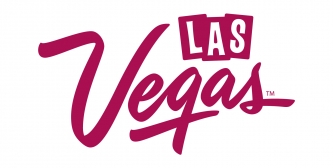 LVCVA Board of Directors Elects OfficersClark County Commissioner Lawrence Weekly Elected Chairman of the BoardLAS VEGAS – The Las Vegas Convention and Visitors Authority’s (LVCVA) Board of Directors unanimously elected Board officers during the January meeting. The officers will serve a two-year term.  Clark County Commissioner Lawrence Weekly was named Chairman of the Board, making him the LVCVA Board’s 20th chair to serve since 1955. Commissioner Weekly is the first African-American to serve as the LVCVA’s Board Chairman.“As a native Las Vegan, I have watched our community grow into a leading leisure and business destination known around the world,” said Chairman Weekly. “I feel blessed and honored to serve as the Chairman of the LVCVA given the critical work the Authority does to ensure Southern Nevada’s tourism industry continues to thrive, supporting hundreds of thousands of jobs and injecting billions of dollars into our local economy.”Chuck Bowling, president and chief operating officer of Mandalay Bay, was selected as Vice-Chair. Bill Noonan, senior vice president of industry and government affairs for Boyd Gaming Corporation, serves as Secretary. Tom Jenkin, global president for Caesars Entertainment, remains Treasurer.  LVCVA Board officer elections are held in odd numbered years.  The term of office for all officers is two years. Photos of the new officers are available upon request.ABOUT THE LVCVAThe Las Vegas Convention and Visitors Authority (LVCVA) is charged with marketing Southern Nevada as a tourism and convention destination worldwide, and also with operating the Las Vegas Convention Center and Cashman Center.  With more than 150,000 hotel rooms in Las Vegas alone and nearly 11 million square feet of meeting and exhibit space citywide, the LVCVA's mission centers on attracting ever increasing numbers of leisure and business visitors to the area.  For more information, go to www.lvcva.com or www.lasvegas.com.   ###FOR IMMEDIATE RELEASEJanuary 13, 2015Contact:          Heidi Hayeshhayes@lvcva.com Office:  702-892-7669